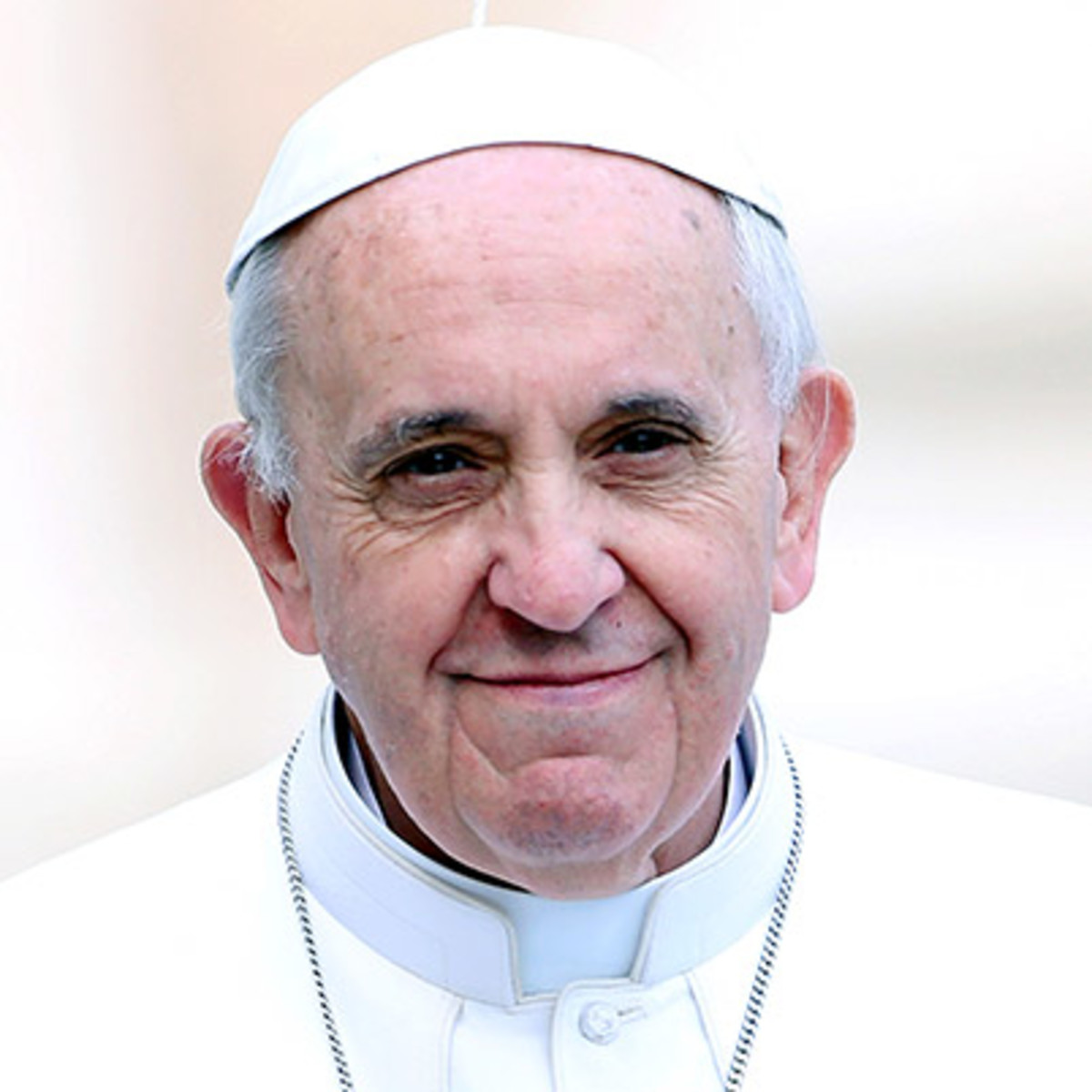 Pope FrancisDublin, Ireland25-26 August 2018